(ПРОЕКТ)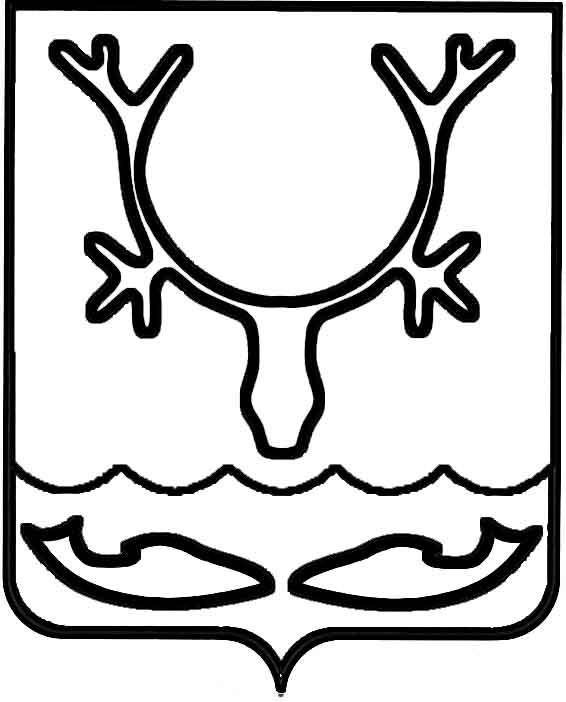 Администрация муниципального образования "Городской округ "Город Нарьян-Мар"ПОСТАНОВЛЕНИЕ__________________ № ____________О внесении изменений в административный регламент исполнения муниципальной функции "Муниципальный контроль в сфере благоустройства"В связи с вступлением в силу Федерального закона № 193-ФЗ от 13.07.2020 
"О государственной поддержке предпринимательской деятельности в Арктической зоне Российской Федерации" Администрация муниципального образования "Городской округ "Город Нарьян-Мар"П О С Т А Н О В Л Я Е Т:1.	Внести в административный регламент исполнения муниципальной функции "Муниципальный контроль в сфере благоустройства", утвержденный постановлением Администрации МО "Городской округ "Город Нарьян-Мар" от 26.12.2014 № 3352, следующие изменения:1.1.	Пункт 1.4 изложить в новой редакции: "1.4. Правовыми основаниями для исполнения муниципальной функции являются:-	Кодекс Российской Федерации об административных правонарушениях 
от 30.12.2001 № 195-ФЗ ("Российская газета", № 256, 31.12.2001);-	Федеральный закон от 06.10.2003 № 131-ФЗ "Об общих принципах организации местного самоуправления в Российской Федерации" ("Российская газета", № 202, 08.10.2003);-	Федеральный закон от 10.01.2002 № 7-ФЗ "Об охране окружающей среды" ("Российская газета", № 6, 12.01.2002);-	Федеральный закон от 24.06.1998 № 89-ФЗ "Об отходах производства 
и потребления" ("Российская газета", № 121, 30.06.1998);-	Федеральный закон от 26.12.2008 № 294-ФЗ "О защите прав юридических лиц и индивидуальных предпринимателей при осуществлении государственного контроля (надзора) и муниципального контроля" ("Российская газета", № 266, 30.12.2008);-	Федеральный закон от 13.07.2020 № 193-ФЗ "О государственной поддержке предпринимательской деятельности в Арктической зоне Российской Федерации" (http://www.pravo.gov.ru, 13.07.2020, "Российская газета", № 155, 16.07.2020; "Собрание законодательства РФ", 20.07.2020, № 29, ст. 4503);-	Постановление Правительства РФ от 28.04.2015 № 415 "О Правилах формирования и ведения единого реестра проверок" ("Собрание законодательства РФ", 11.05.2015, № 19, ст. 2825);-	Закон Ненецкого автономного округа от 29.06.2002 № 366-ОЗ 
"Об административных правонарушениях" ("Няръяна вындер", № 116, 19.07.2002);-	Решение Совета городского округа "Город Нарьян-Мар" от 27.10.2011 № 302-р "Об осуществлении муниципального контроля на территории МО "Городской округ "Город Нарьян-Мар" ("Наш город", № 60, 11.11.2011);-	Решение Совета городского округа "Город Нарьян-Мар" от 01.06.2015 № 109-р "Об утверждении Правил и норм по благоустройству территории и содержанию объектов, расположенных на территории МО "Городской округ "Город Нарьян-Мар" ("Наш город", № 22, 18.06.2015).".1.2.	Пункт 1.5 дополнить абзацем следующего содержания: "Организация и проведение проверок в отношении резидентов Арктической зоны осуществляется с учетом статьи 13 Федерального закона от 13.07.2020 № 193-ФЗ 
"О государственной поддержке предпринимательской деятельности в Арктической зоне Российской Федерации".2.	Настоящее постановление вступает в силу после его официального опубликования.Глава города Нарьян-МараО.О. Белак